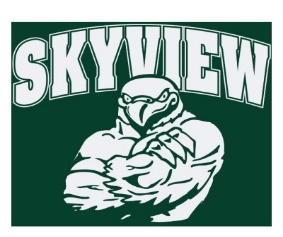 Yankee Candle  Our final fundraiser of the year ends Wednesday, November 7th.   All orders must be received by Wednesday, November 7th to guarantee delivery before the holidays. The class with the most sales gets to Duck Tape Mrs. Gorla to a wall!!  Individual incentives can be earned as well.  Please refer to the prize catalogue.  * Money raised funds student agenda books, 5th grade Outdoor Ed, Families in need, the 6th grade field trip, teacher mini-grants, assemblies, end-of-year Fun Day, and more!Directory - Delivery is expected this week!Bowling Club- There is no bowling this week due to the in-service day.  Bowling Club will resume next week!Home and School Meeting – Join us Friday, November 9 at 9:30 am in the staff lounge.  The agenda will be available on Konstella on November 8th.  A notice will be sent.GLOW Night Is back by popular demand!  Friday, November 23rd is our next Spirit Night.  Enjoy a Parents Night Out while the Kids have a blast! Parents are welcome and encouraged to stay.  Price includes a FREE Glow T-shirt or a slice of pizza and drink.  $4/jumper will be donated to Skyview.  3 volunteers are requested to support a fun experience for all!   Contact: laurie_schatz@hotmail.comGlow Zone will sell out quickly.  Walk-ins are not advised.  Advance purchase tickets on line at: http://oaksstore.skyzone.com/areas/Glow_Zone/Default.aspxSee attached flyer for more information.Spiritwear  Show your school pride with the gift of spiritwear!  Use sale code Skyviewholiday2018 and receive 10% off all items. No minimum order.  Orders due by November 30th to guarantee delivery for the holidays.Library and Lunch Volunteer sign-ups are now on Konstella! Lower Providence LibraryBe sure to catch Lower Providence Library's highly anticipated fundraising event, "Las Vegas Night", held on Saturday, November 10th. Click on the link below for details.https://lowerprovidencelibrary.org/fundraising-2/special-events/SEA This Tuesday, November 6, go VOTE and ENJOY a night off from making dinner for a good cause. Help support Methacton's Special Education Alliance (SEA) by eating out at Panera in Audubon or Norristown from 4-8 p.m.. Thank you for your support!  Flier is attached.Methacton High School’s Habitat for Humanity Club Come out for a Trivia Night Fundraiser on Friday, November 9th in the Methacton High School LGI from 7 PM to 9 PM. The address is 1005 Kriebel Mill Road, Eagleville, PA 19403. A $5 donation is strongly recommended. This event is geared towards families and individuals of all ages! There will be a grand prize for the winner. All of the proceeds of this event will go towards Habitat for Humanity in Montgomery County.Box Tops for Education and Giant A+ RewardsBoxtops - Please continue to clip and send into school. The drop off box is in the school's lobby.  The class with the most submissions earns a reward!Register for Giant A+ School Rewards at www.giantfoodstores.com/aplus . Our School ID is #25955.Coming Soon:11/6 – In service day – no bowling club 11/9 - Home and School Meeting, 9:30am, Staff Lounge 11/20, 11/21 – In service days11/22, 11/23 – School closed – Holiday11/23 – Spirit Night GLOW ZONE 7-10pm at SkyzoneYour comments, feedback, and suggestions are welcome. We enjoy working with our families to create the best experiences for all the students at Skyview.  Someone is always available to assist you. Contact us at:  skyviewhomeandschool@gmail.com.  You can also stay informed by visiting the Skyview Home & School Webpage - https://www.methacton.org/Page/12809